Key questions:Key questions:Key questions:I can distinguish between an object and the material from which it is madeI can identify and name a variety of everyday materials, including wood, plastic, glass, metal, water, and rockI can describe the simple physical properties of a variety of everyday materialsI can compare and group together a variety of everyday materials on the basis of their simple physical propertiesI can distinguish between an object and the material from which it is madeI can identify and name a variety of everyday materials, including wood, plastic, glass, metal, water, and rockI can describe the simple physical properties of a variety of everyday materialsI can compare and group together a variety of everyday materials on the basis of their simple physical propertiesI can distinguish between an object and the material from which it is madeI can identify and name a variety of everyday materials, including wood, plastic, glass, metal, water, and rockI can describe the simple physical properties of a variety of everyday materialsI can compare and group together a variety of everyday materials on the basis of their simple physical propertiesKey InformationKey InformationKey InformationAn object is different to the material from which it is made.There is a range of everyday materials including wood, plastic, glass, metal, water and rock.Everyday materials have different physical properties including hard/soft, stretchy/stiff, shiny/dull, rough/smooth, bendy/not bendy, waterproof/ not waterproof, absorbent/ not absorbent, opaque/ transparent.Everyday materials can be grouped according to their physical properties e.g. glass, wood and metal are all hard.An object is different to the material from which it is made.There is a range of everyday materials including wood, plastic, glass, metal, water and rock.Everyday materials have different physical properties including hard/soft, stretchy/stiff, shiny/dull, rough/smooth, bendy/not bendy, waterproof/ not waterproof, absorbent/ not absorbent, opaque/ transparent.Everyday materials can be grouped according to their physical properties e.g. glass, wood and metal are all hard.An object is different to the material from which it is made.There is a range of everyday materials including wood, plastic, glass, metal, water and rock.Everyday materials have different physical properties including hard/soft, stretchy/stiff, shiny/dull, rough/smooth, bendy/not bendy, waterproof/ not waterproof, absorbent/ not absorbent, opaque/ transparent.Everyday materials can be grouped according to their physical properties e.g. glass, wood and metal are all hard.Did you know…?Did you know…?Did you know…?A material is any substance that has a name. For example: chalk, paper, wood,  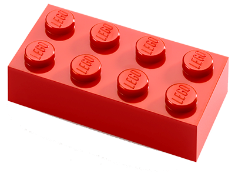  iron, air, water, clay, plastic, rubber, stone, leather, wax.Everything is made up of materials. When we want to make something we need to choose the best material for the job.   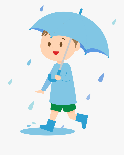 The property of a material is something about it that we can measure, see or feel and helps us decide whether or not it is the best material.Materials exist in three states: a solid, a liquid or a gas. Materials can sometimes be changed from one state to another, perhaps by heating them – for example, ice is a solid which becomes a liquid when it’s heated.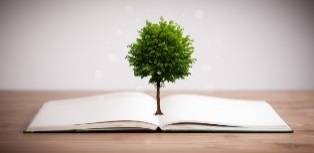 We can use many natural materials and by working with them change them into man-made substances, for example paper is made from wood.Plastic is made from oil – we now use about 20 times more plastic than we did 50 years ago.The energy saved from recycling one plastic bottle can power a 100 watt light bulb for almost an hour.A material is any substance that has a name. For example: chalk, paper, wood,   iron, air, water, clay, plastic, rubber, stone, leather, wax.Everything is made up of materials. When we want to make something we need to choose the best material for the job.   The property of a material is something about it that we can measure, see or feel and helps us decide whether or not it is the best material.Materials exist in three states: a solid, a liquid or a gas. Materials can sometimes be changed from one state to another, perhaps by heating them – for example, ice is a solid which becomes a liquid when it’s heated.We can use many natural materials and by working with them change them into man-made substances, for example paper is made from wood.Plastic is made from oil – we now use about 20 times more plastic than we did 50 years ago.The energy saved from recycling one plastic bottle can power a 100 watt light bulb for almost an hour.A material is any substance that has a name. For example: chalk, paper, wood,   iron, air, water, clay, plastic, rubber, stone, leather, wax.Everything is made up of materials. When we want to make something we need to choose the best material for the job.   The property of a material is something about it that we can measure, see or feel and helps us decide whether or not it is the best material.Materials exist in three states: a solid, a liquid or a gas. Materials can sometimes be changed from one state to another, perhaps by heating them – for example, ice is a solid which becomes a liquid when it’s heated.We can use many natural materials and by working with them change them into man-made substances, for example paper is made from wood.Plastic is made from oil – we now use about 20 times more plastic than we did 50 years ago.The energy saved from recycling one plastic bottle can power a 100 watt light bulb for almost an hour.Key vocabularyKey vocabularyKey vocabularymaterialspropertieswaterproofabsorbentlightweightbreaks/tearswatericemeltsfrozenobserveevaporationbiggersmaller